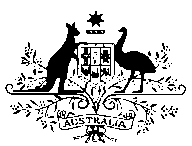 COMMONWEALTH OF AUSTRALIAThe ConstitutionAdministrative Arrangements OrderI, General the Honourable David Hurley AC DSC (Retd), Governor-General of the Commonwealth of Australia, acting with the advice of the Federal Executive Council and under Chapter II of the Constitution, order that the Administrative Arrangements Order made on 13 October 2022, be amended as set out in the Schedule. This Order will commence on the day this instrument is signed								     Signed and sealed with the 								     Great Seal of Australia on      8 June 2023[SIGNED]	       David Hurley	Governor-GeneralBy His Excellency’s Command[SIGNED]Anthony AlbanesePrime Minister SCHEDULEAMENDMENTS TO THE ADMINISTRATIVE ARRANGEMENTS ORDERPART 6	THE DEPARTMENT OF EMPLOYMENT AND WORKPLACE RELATIONS	Legislation administered by the Minister	Omit:	Social Security Act 1991, insofar as it relates to participation requirements and compliance with those requirements for participation payment recipients	Add:	Social Security Act 1991, insofar as it relates to participation requirements and compliance with those requirements for participation payment recipients and Chapter 2DPART 7 	THE DEPARTMENT OF FINANCE	Legislation administered by the Minister	Omit:	Ministers of State Act 1952PART 13	THE DEPARTMENT OF THE PRIME MINISTER AND CABINET	Matters dealt with by the Department	Add:	Public sector reform	Legislation administered by the Minister	Add:	Ministers of State Act 1952